Участники муниципального конкурса«Воспитатель года-2020»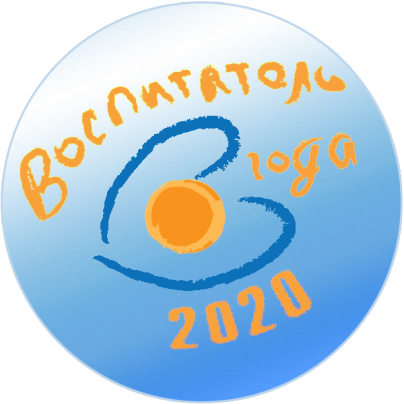 Коротких Александра Владимировна МБДОУ № 33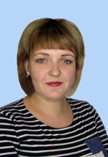 Сосновская Татьяна Викторовна МБОУ «Гимназия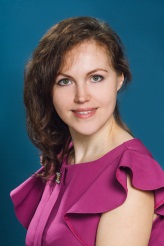 Мешкова Светлана Андреевна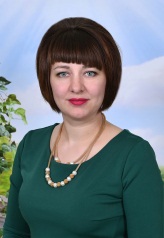 МБДОУ № 1Данилова Ольга Николаевна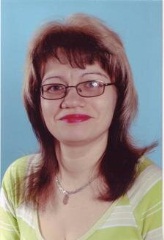 МБДОУ № 7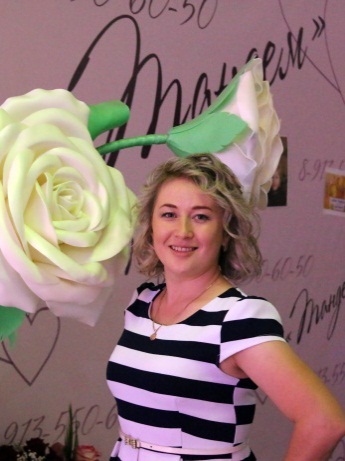 Гензе Гулия ГумаровнаМБДОУ № 54Сайфутдинова Оксана Алексеевна МБДОУ № 10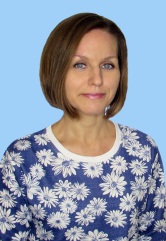 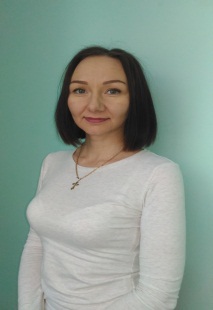 Шугаева Алёна Юрьевна МБДОУ № 55 Лялина Ирина Анатольевна  МБДОУ № 41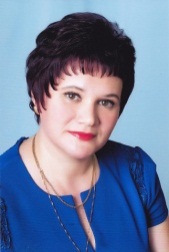 